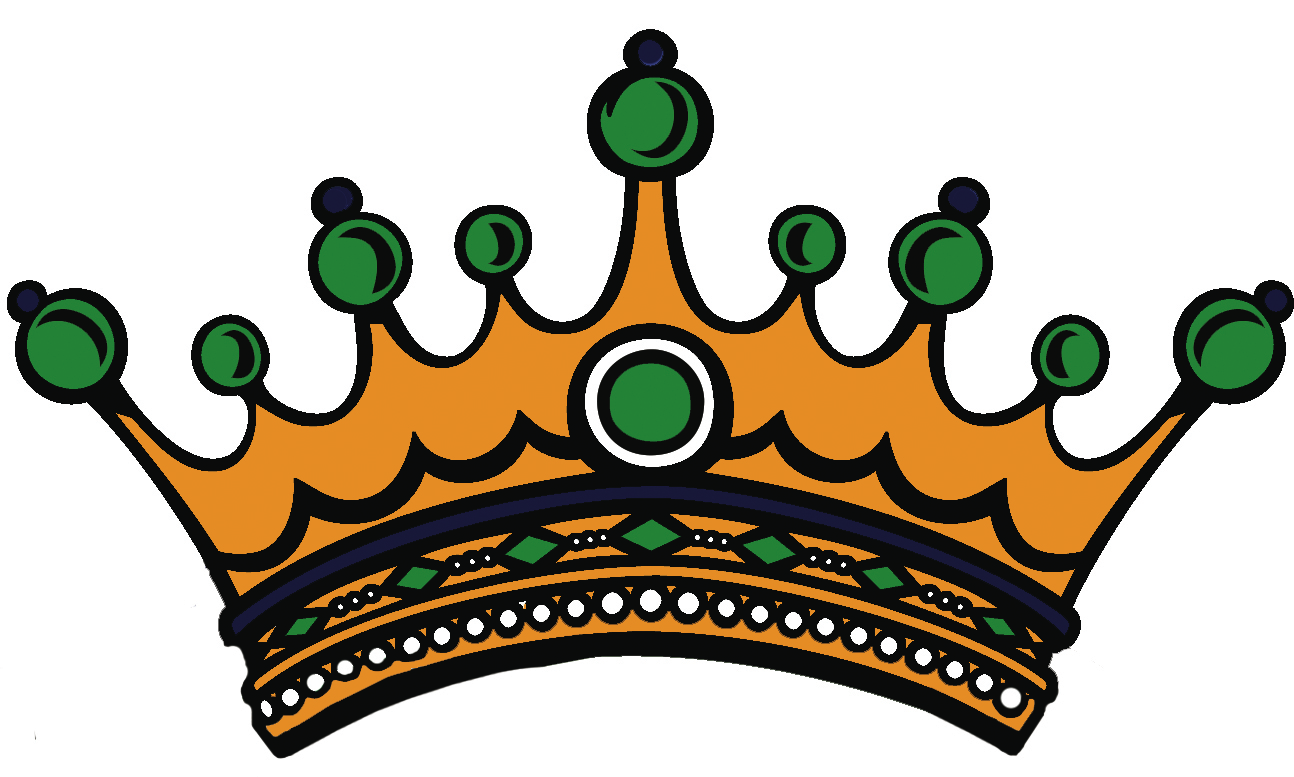 WISCONSIN RAPIDS RIVERKINGSJunior A Hockey Club 2015/16Player roster:#	NAME			POS – HT  –  WHT  –      DOB      -	LAST TEAM#1	Link Ferch		G        	 6        170        5/21/96	Dallas H/C U18#2	Will McGouhran	D	5’8”   160	1/1/97	Team Ohio U18#4	Jan Senkerik		RD      	6’1”   180	7/7/97	Hill Academy U18#6	Simas Gorelis		LD       	5’10”170	12/10/95	RIVERKINGS#7	Harrison Kohl	RD     	5’9”   160	2/27/97	Lincoln Way HS IL#8	Ross Jewell		LD	6        180	11/19/96	Bozeman HS MT#9	Ryan Mantz		LF	6        175	3/11/97	Oshkosh HS WI#10	Tyler Carey		LF	6’1”   175	6/8/95	Sun Prairie HS WI #11	Adam Petersen	RF	6        180	7/14/98	Chicago U16 CSHL#12	Austin Luxford	RF	6’3”   180	1/29/95	RIVERKINGS#14	Kevin Van Bokkelen	F	6’1”   175	2/9/97	Team Ohio U18#15	Nic Demchuk		RF	5’10”170	4/8/97	Jimmy John’s MI U18#16	Alec Sara		RF	6’5”   170	10/9/97	Cheyenne WSHL#17	Gunnar Morse	RF	6’3”   205	11/21/96	KC Jets U18#18	Austyn Quarters	RF	5’10” 160	7/7/97	RIVERKINGS#19	Chris Estey		RF	6’1”   180	12/13/96	RIVERKINGS#20	Jon McManus		RF	5’10”170	3/7/97	KC Jets U18#21	Reed Kaiser		RF	5’8”   150   	6/6/96	Billings NA3HL#22	Michael Cichy		RF	5’10” 170	9/2/98	RIVERKINGS#23	Blake Anderson	LD	5’10” 170	6/15/95	RIVERKINGS#24	Colin Hass		LF	6’2”   200	10/15/96 	Marquette U18#25	Tyler Albitz		LF	5’8”   165	12/19/96	Team Ohio U18#27	Dylan Heller		RD/F	5’10” 165	4/20/97	Merrill HS WI#30	Ryan Gill		G	5’8”   150	 5/17/98	RIVERKINGS#31	Ryan Kostelnik	G	6        170	4/8/96	Lockport NA3EHL#55	Darius Radziszewski	RD	6        190	6/27/97	NJ Rockets Jr AMarty Quarters GM/Head Coach coachquarters@hotmail.com 518-837-7099Players in RED are injuredBuilding hockey up and down the river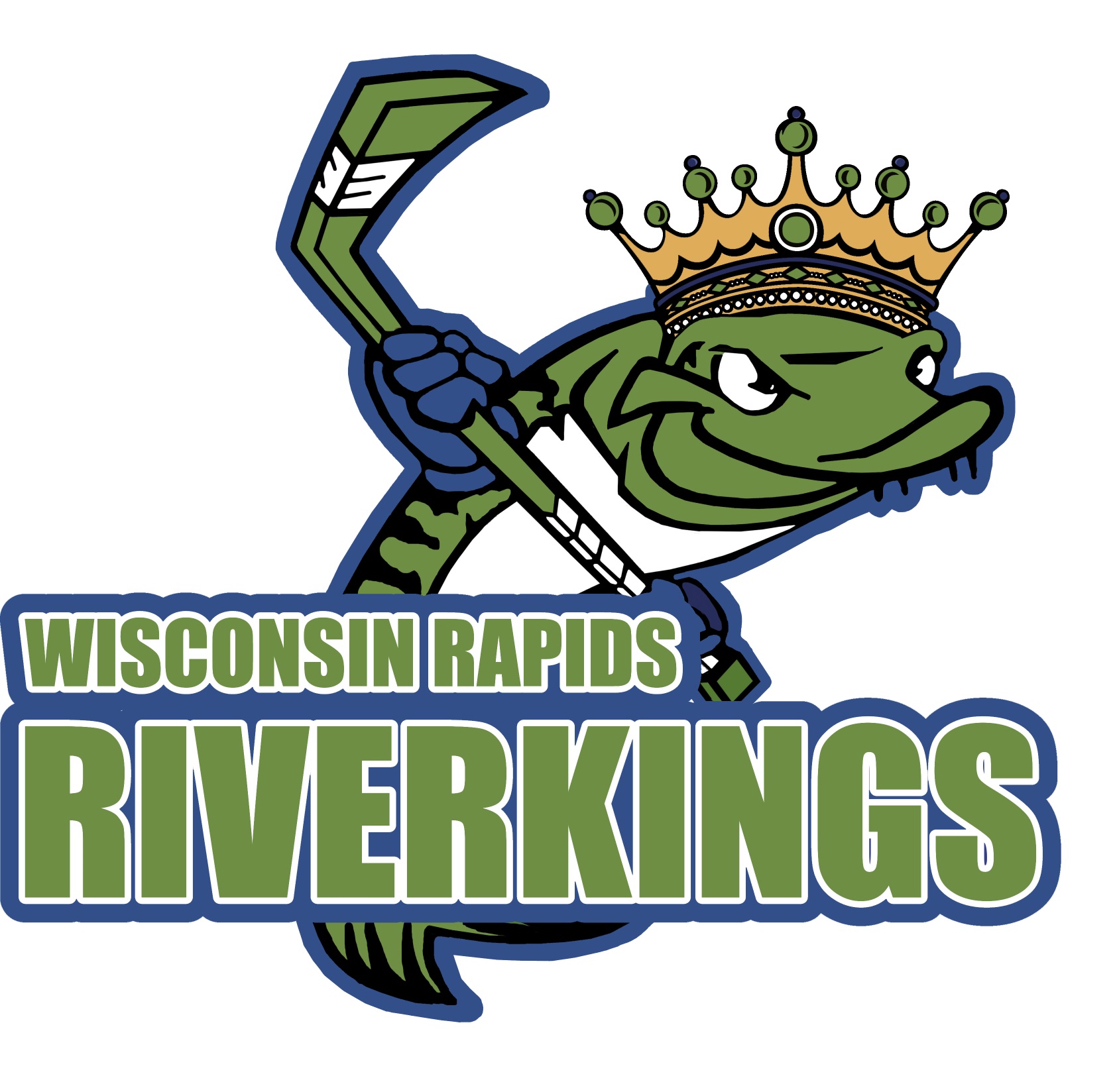 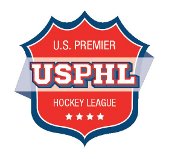 